CHÍNH SÁCH HỖ TRỢ LÃI SUẤT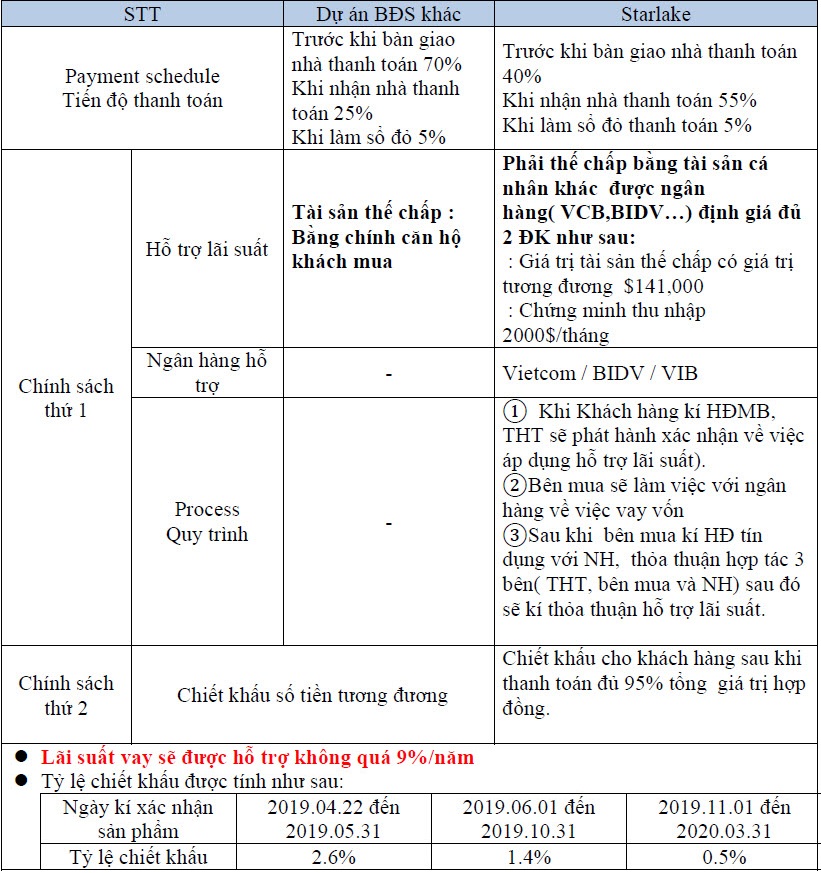 